สัญญาเลขที่ ..........................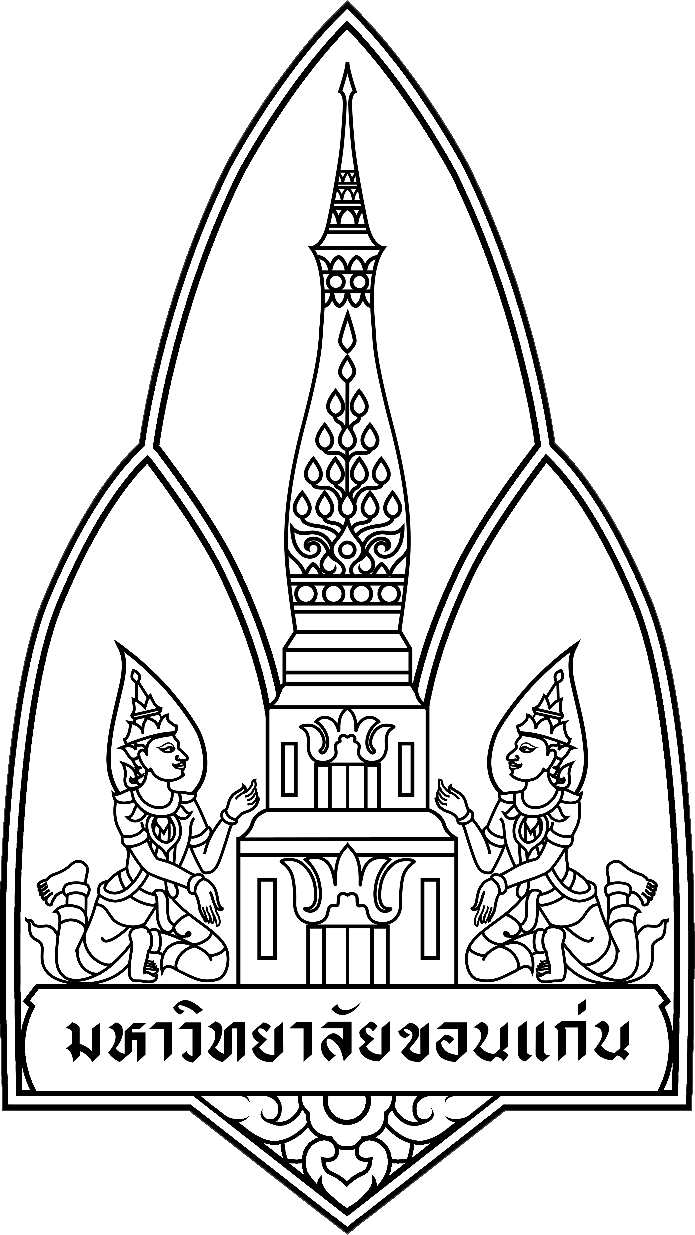 สัญญาร่วมวิจัยสัญญานี้ทำขึ้น ณ มหาวิทยาลัยขอนแก่น ตั้งอยู่เลขที่ ๑๒๓ ถนนมิตรภาพ อำเภอเมือง จังหวัดขอนแก่น ๔๐๐๐๒ เมื่อวันที่ ....................................... ระหว่าง.(หน่วยงาน) ........................................................................... ตั้งอยู่เลขที่ ............ ถนน .................... อำเภอ ..................... จังหวัด ...................... รหัสไปรษณีย์ .................................. โดย (ชื่อบุคคล) .................................... (ตำแหน่ง) ......................................... ซึ่งในสัญญานี้เรียกว่า “บริษัท” ฝ่ายหนึ่ง กับมหาวิทยาลัยขอนแก่น โดย ศาสตราจารย์มนต์ชัย ดวงจินดา ตำแหน่ง รองอธิการบดีฝ่ายวิจัยและบัณฑิตศึกษา ปฏิบัติการแทนอธิการบดีมหาวิทยาลัยขอนแก่น คำสั่งมหาวิทยาลัย ที่ 5637/๒๕๖๓ ลงวันที่ 3 กรกฎาคม พ.ศ. 2563 ซึ่งในสัญญานี้เรียกว่า “มหาวิทยาลัย” อีกฝ่ายหนึ่ง	คู่สัญญาได้ตกลงทำสัญญากันมีข้อความดังต่อไปนี้	ข้อ ๑. สัญญานี้มีผลบังคบใช้นับตั้งแต่วันที่ทำสัญญานี้ โดยบริษัทตกลงร่วมมือดำเนินโครงการวิจัยกับมหาวิทยาลัย เรื่อง “ชื่อโครงการ” ตามข้อเสนอโครงการของมหาวิทยาลัยซึ่งได้รับอนุมัติจากบริษัทแล้ว (รายละเอียดตามผนวก ๑ ที่แนบท้ายสัญญานี้) ซึ่งในสัญญานี้เรียกว่า “โครงการ” โดยมีระยะเวลาของการดำเนินงานไม่เกิน ............ (............) ปี นับตั้งแต่วันที่ .......................................... จนถึงวันที่ ..............................................	ข้อ ๒. บริษัทตกลงจะร่วมดำเนินโครงการวิจัย โดยให้การสนับสนุนงบประมาณเพื่อใช้ในการดำเนินงานโครงการ เป็นเงิน จำนวน ................................ บาท (........................) ซึ่งในสัญญานี้เรียกว่า “เงินทุน” โดยจะแบ่งจ่ายเงินทุนให้กับมหาวิทยาลัยเป็น ๓ (สาม) งวด มีรายละเอียดดังนี้		๒.๑ งวดที่ ๑ บริษัทจะจ่ายเงินให้กับมหาวิทยาลัย จำนวน ........................... บาท (...................) ร้อยละ ๕๐ ภายใน ๓๐ (สามสิบ) วัน นับตั้งแต่วันที่ทำสัญญานี้		๒.๒ งวดที่ ๒ บริษัทจะจ่ายเงินให้กับมหาวิทยาลัย จำนวน ........................... บาท (...................) ร้อยละ ๓๐ ภายใน ๓๐ (สามสิบ) วัน นับตั้งแต่วันที่บริษัทได้รับมอบ รายงานความก้าวหน้าในรูปแบบเอกสาร จำนวน ......... ชุด และรูปแบบอิเล็กทรอนิกส์ที่บันทึกลงใน CD-ROM (Microsoft Word) จำนวน ๑ ชุด		๒.๓ งวดสุดท้าย บริษัทจะจ่ายเงินให้กับมหาวิทยาลัย จำนวน ........................... บาท (...................) ร้อยละ ๒๐ ภายใน ๓๐ (สามสิบ) วัน นับตั้งแต่วันที่บริษัทได้รับมอบ รายงานฉบับสมบูรณ์ใน-2-รูปแบบเอกสาร จำนวน ......... ชุด และรูปแบบอิเล็กทรอนิกส์ที่บันทึกลงใน CD-ROM (Microsoft Word) จำนวน ๑ ชุด		๒.๔ บริษัทจะจ่ายเงินทุนให้กับมหาวิทยาลัย โดยวิธีการโอนเงินทุนเข้าชื่อบัญชี เงินรายได้มหาวิทยาลัยขอนแก่น บัญชีเงินฝากประเภทออมทรัพย์ เลขที่ ๔๒๔-๑-๔๔๕๓๖-๕ ธนาคารกรุงไทย จำกัด (มหาชน) สาขาถนนมะลิวัลย์ หรือจ่ายเป็นเช็คขีดคร่อมสั่งจ่ายในนาม “มหาวิทยาลัยขอนแก่น”	ข้อ ๓. มหาวิทยาลัยตกลงจะร่วมดำเนินโครงการวิจัย โดยการสนับสนุนด้านสถานที่ เครื่องมือ ครุภัณฑ์ และสาธารณูปโภคที่จำเป็นในการดำเนินโครงการ รวมทั้ง บุคลากร ซึ่งได้มอบหมายให้ ........................................ สังกัด ............................. มหาวิทยาลัยขอนแก่น เป็นหัวหน้าโครงการ ข้อ ๔. มหาวิทยาลัยรับรองว่าหากโครงการเป็นการวิจัยที่เกี่ยวข้องกับมนุษย์จะต้องได้รับความเห็นชอบจากคณะกรรมการจริยธรรมการวิจัยในมนุษย์ก่อนดำเนินการวิจัย หรือหากโครงการเป็นการวิจัยในสัตว์ทดลอง จะต้องได้รับความเห็นชอบจากคณะกรรมการจรรยาบรรณและมาตรฐานการเลี้ยงและใช้สัตว์เพื่องานทางวิทยาศาสตร์ก่อนดำเนินการวิจัย		มหาวิทยาลัยต้องดำเนินงานโครงการโดยคำนึงถึงความปลอดภัยของผู้ร่วมดำเนินงาน ตัวอย่างที่ใช้ในการทดลอง และสิ่งแวดล้อมตามจริยธรรมการวิจัย รวมทั้งจัดให้มีการบันทึกขั้นตอนการดำเนินโครงการอย่างเป็นระบบ และเก็บเอกสารหลักฐานที่เกี่ยวข้องทั้งหมดเป็นเวลาอย่างน้อย ๑๐ (สิบ) ปี หลังเสร็จสิ้นการดำเนินโครงการ	ข้อ ๕. มหาวิทยาลัยจะนำส่งรายงานความก้าวหน้า และรายงานฉบับสมบูรณ์ของโครงการ ให้กับบริษัท ตามระยะเวลาที่กำหนด ดังต่อไปนี้		๕.๑ รายงานความก้าวหน้า ภายใน วันที่ .......................................... หรือ ภายใน ๖ เดือน หลังจากที่ได้รับเงินทุนในงวดแรก		๕.๒ รายงานฉบับสมบูรณ์ หลังจากสิ้นสุดระยะเวลาในการดำเนินโครงการที่ระบุในสัญญา ไม่เกิน ๖๐ วันข้อ ๖. หากเกิดอุปสรรค หรือข้อจำกัดที่ทำให้ไม่สามารถดำเนินโครงการได้ หรือมีความจำเป็นต้องแก้ไขเปลี่ยนแปลงแผนงาน และ/ หรือการเปลี่ยนแปลงใดๆ มหาวิทยาลัยจะต้องมีหนังสือแจ้งให้บริษัททราบภายใน ๓๐ (สามสิบ) วัน นับตั้งแต่วันเกิดอุปสรรค หรือข้อจำกัด หรือความจำเป็นดังกล่าว 	ข้อ ๗. กรณีไม่สามารถดำเนินโครงการให้แล้วเสร็จภายในระยะเวลาที่กำหนดในข้อ ๑. มหาวิทยาลัยจะต้องมีหนังสือแจ้งเหตุผลความจำเป็นให้บริษัททราบ และขออนุมัติขยายเวลาในการดำเนินโครงการก่อนวัน-3-สิ้นสุดสัญญาไม่น้อยกว่า ๓๐ (สามสิบ) วัน ทั้งนี้ ให้ถือเอาวันสุดท้ายของการขยายเวลาเป็นวันกำหนดส่งผลงานข้อ ๘. หากมีการแก้ไขเปลี่ยนแปลงเงื่อนไขในสัญญานี้ โดยความยินยอมของทั้งฝ่าย ให้ทำสัญญาฉบับแก้ไขเพื่อเติมและลงนามโดยผู้มีอำนาจลงนามของทั้งสองฝ่าย	ข้อ ๙. กรรมสิทธิ์และสิทธิในทรัพย์สินทางปัญญา		๙.๑ บรรดากรรมสิทธิ์ สิทธิในทรัพย์สินทางปัญญา และสิทธิอื่นใดตามกฎหมายในผลงานวิจัย รวมทั้งสิ่งประดิษฐ์ กรรมวิธี แบบผลิตภัณฑ์ ข้อมูลความรู้ทางเทคนิค สูตร วิธีการ ขั้นตอน คู่มือ เอกสาร รายงาน และข้อมูลใดๆ ที่เกิดขึ้นจากการดำเนินงานโครงการ และข้อมูลใดๆ ที่เกิดขึ้นจากการดำเนินโครงการ ซึ่งในสัญญานี้เรียกว่า “ผลงานวิจัยของโครงการ” ให้เป็นกรรมสิทธิ์ร่วมกันระหว่าง บริษัท และมหาวิทยาลัย		๙.๒ บริษัท และมหาวิทยาลัย สามารถนำผลงานวิจัยของโครงการไปใช้เพื่อประโยชน์ภายในหน่วยงาน ที่มิได้เป็นการนำผลงานวิจัยของโครงการไปหาประโยชน์ในเชิงพาณิชย์ โดยไม่ต้องได้รับความยินยอมจากคู่สัญญาอีกฝ่ายหนึ่งก่อน		๙.๓ บริษัท และมหาวิทยาลัยจะต้องพิจารณาร่วมกันกำหนดลักษณะของความคุ้มครองสิทธิในทรัพย์สินทางปัญญาสำหรับผลงานวิจัยของโครงการที่เกิดขึ้นภายใต้สัญญานี้ และหากทรัพย์สินทางปัญญาของผลงานวิจัยของโครงการดังกล่าวจะต้องจดทะเบียนขอรับความคุ้มครองตามกฎหมาย หน่วยงานร่วมวิจัยตกลงมอบให้ ....................... เป็นผู้รับผิดชอบในการดำเนินการจดทะเบียนและบริหารจัดการสิทธิในทรัพย์สินทางปัญญาดังกล่าว		๙.๔ โดยบริษัท และมหาวิทยาลัยจะร่วมกันรับผิดชอบค่าใช้จ่ายในการจดทะเบียนและการบริหารจัดการทรัพย์สินทางปัญญาของผลงานวิจัยของโครงการนั้นตามสัดส่วนความเป็นเจ้าของสิทธิในทรัพย์สินทางปัญญา		๙.๕ กรณีฝ่ายหนึ่งฝ่ายใดประสงค์จะนำผลงานวิจัยของโครงการ และ/ หรือทรัพย์สินทางปัญญาของผลงานวิจัยของโครงการไปใช้ประโยชน์ในเชิงพาณิชย์ และ/ หรือนำไปอนุญาตให้บุคคลอื่นใช้ประโยชน์ในเชิงพาณิชย์ การทำนิติกรรมที่เกี่ยวข้องกับการซื้อการขาย การอนุญาตให้ใช้สิทธิ์ (Licensing) และ/ หรือการอื่นใดกับบุคคลที่สาม โดยได้รับผลประโยชน์ตอบแทนที่สามารถคำนวณเป็นเงินได้จากการทำนิติกรรมนั้น จะต้องได้รับความยินยอมเป็นหนังสือจากทั้งสองฝ่าย		๙.๖ หากฝ่ายใดฝ่ายหนึ่งได้รับผลประโยชน์จากการนำผลงานวิจัยของโครงการไปหาประโยชน์ในเชิงพาณิชย์ จะต้องนำผลประโยชน์ที่ได้รับดังกล่าวหลังจากที่ได้หักค่าใช้จ่ายแล้วมาจัดสรรให้แก่อีกฝ่ายหนึ่งตามสัดส่วนวิธีการ เงื่อนไข และรายละเอียดในการจัดสรรผลประโยชน์ -4-		๙.๗ ทั้งสองฝ่ายสามารถนำผลงานวิจัยของโครงการไปวิจัยพัฒนาต่อยอดต่อไปได้ ทั้งนี้ จะต้องไม่กระทบถึงสิทธิของอีกฝ่ายหนึ่งจนเกินสมควร โดยในการวิจัยพัฒนาต่อยอดแต่ละครั้ง ฝ่ายที่ดำเนินการวิจัยพัฒนาต่อยอดนั้นจะต้องมีหนังสือแจ้งให้อีกฝ่ายหนึ่งทราบ เพื่อให้ความยินยอมเป็นหนังสือก่อน ซึ่งการปฏิเสธไม่ให้ดำเนินการวิจัยพัฒนาต่อยอดจะต้องมีเหตุผลอันสมควร และหากฝ่ายที่ได้รับหนังสือไม่แจ้งผลการพิจารณาให้อีกฝ่ายหนึ่งทราบภายใน ๓๐ (สามสิบ) วัน ให้ถือว่าได้ยินยอมให้อีกฝ่ายหนึ่งนั้นวิจัยพัฒนาต่อยอดได้ และผลงานเฉพาะในส่วนที่วิจัยพัฒนาต่อยอดนั้น ให้ถือเป็นกรรมสิทธิ์ และ/ หรือสิทธิในทรัพย์สินทางปัญญาของฝ่ายที่ดำเนินการวิจัยพัฒนาต่อยอดนั้น		๙.๘ บริษัท และมหาวิทยาลัยตกลงจะไม่โอนสิทธิในทรัพย์สินทางปัญญาของผลงานวิจัยของโครงการภายใต้สัญญานี้ในของตนให้บุคคลอื่น เว้นแต่ได้รับความยินยอมเป็นหนังสือจากอีกฝ่ายหนึ่งก่อน และผู้รับโอนจะต้องยอมรับและผูกพันตามเงื่อนไขต่างๆ ของสัญญานี้ด้วย		๙.๙ การเผยแพร่ผลงานวิจัย หรือข้อมูลในสิ่งพิมพ์หรือสื่ออื่นใด จะต้องได้รับความเห็นชอบจากบริษัทก่อนข้อ ๑๐. การบอกเลิกสัญญา		๑๐.๑ ทั้งสองฝ่ายตกลงกันเป็นหนังสือเพื่อเลิกสัญญานี้		๑๐.๒ บริษัทมีสิทธิบอกเลิกสัญญานี้ได้ หากบริษัทเห็นว่ามหาวิทยาลัย หรือหัวหน้าโครงการมิได้ดำเนินโครงการด้วยความเอาใจใส่ หรือมิได้ปฏิบัติตามสัญญาข้อใดข้อหนึ่ง ในกรณีเช่นนี้ บริษัทจะต้องมีหนังสือแจ้งให้มหาวิทยาลัย หรือหัวหน้าโครงการทราบ หากมหาวิทยาลัย หรือหัวหน้าโครงการมิได้ดำเนินการปรับปรุงแก้ไขให้ถูกต้องภายใน ๖๐ (หกสิบ) วัน นับตั้งแต่วันที่ได้รับหนังสือบอกกล่าวนั้น บริษัทมีสิทธิบอกเลิกสัญญาได้		๑๐.๓ กรณีมหาวิทยาลัยและหัวหน้าโครงการ เห็นว่าบริษัทมิได้ปฏิบัติตามสัญญานี้ ให้มหาวิทยาลัยและหัวหน้าโครงการ มีหนังสือแจ้งรายละเอียดและเหตุผล ให้บริษัททราบ และหากบริษัทไม่ดำเนินการแก้ไขให้ถูกต้องภายใน ๓๐ (สามสิบ) วัน นับตั้งแต่วันที่ได้รับหนังสือบอกกล่าวนั้น มหาวิทยาลัยมีสิทธิบอกเลิกสัญญาได้		๑๐.๔ หากมีเหตุสุดวิสัยที่ทำให้มหาวิทยาลัย หรือหัวหน้าโครงการ ไม่สามารถดำเนินโครงการต่อได้ ให้มหาวิทยาลัย และหัวหน้าโครงการมีหนังสือแจ้งยุติโครงการ พร้อมทั้งชี้แจ้งรายละเอียด หรือเหตุผลความจำเป็น ให้บริษัททราบ และส่งรายงานผลการดำเนินงานทั้งหมด พร้อมกับเงินทุนคงเหลือคืนให้กับบริษัท ภายในระยะเวลา ๓๐ (สามสิบ) วัน นับตั้งแต่วันที่ได้ส่งหนังสือแจ้งยุติโครงการดังกล่าว-5-	ข้อ ๑๑. หากมีค่าภาษีอากร ค่าใช้จ่ายอื่นใดที่เกิดขึ้นจากการได้รับเงินทุนตามสัญญานี้ หรือค่าใช้จ่ายใดๆ ที่เรียกเก็บโดยหน่วยงานที่เกี่ยวข้อ ให้เป็นความรับผิดชอบของ ................................ และไม่ถือว่าเป็นค่าใช้จ่ายที่อยู่ในข่ายได้รับการสนับสนุนเงินทุนภายใต้สัญญานี้	ข้อ ๑๒. เอกสารอันเป็นส่วนหนึ่งของสัญญา		ผนวก ๑ ข้อเสนอโครงการ 		จำนวน ................	หน้า		ความใดในเอกสารแนบท้ายสัญญาที่ขัดหรือแจ้งกับข้อความในสัญญานี้ ให้ใช้ข้อความในสัญญานี้บังคับ และในกรณีที่เอกสารแนบท้ายสัญญาขัดหรือแย้งกันเอง ให้มหาวิทยาลัยปฏิบัติตามคำวินิจฉัยของบริษัท คำวินิจฉัยของบริษัทดังกล่าวให้ถือเป็นที่สุด	ข้อ ๑๓. บริษัทมีอำนาจตีความและวินิจฉัยปัญหาเกี่ยวกับการปฏิบัติตามสัญญานี้ คำวินิจฉัยของบริษัท คำวินิจฉัยของบริษัทดังกล่าวให้ถือเป็นที่สุด	สัญญานี้ทำขึ้นสองฉบับมีข้อความถูกต้องตรงกัน คู่สัญญาได้อ่านและเข้าใจข้อความในสัญญานี้โดยตลอดแล้ว จึงได้ลงลายมือชื่อไว้เป็นสำคัญต่อหน้าพยานของแต่ละฝ่าย และต่างเก็บไว้ฝ่ายละฉบับ(ลงชื่อ) ....................................................... (ลงชื่อ) ...............................................................       (............................................)(ศาสตราจารย์มนต์ชัย ดวงจินดา)ตำแหน่ง ................................................รองอธิการบดีฝ่ายวิจัยและบัณฑิตศึกษามหาวิทยาลัยขอนแก่น(ลงชื่อ) ....................................................... พยาน(ลงชื่อ) ....................................................... (............................................)(............................................)หัวหน้าโครงการ(ลงชื่อ) ....................................................... พยาน(ลงชื่อ) ....................................................... พยาน(............................................)(............................................)มหาวิทยาลัยขอนแก่น